Na  temelju članka  57.  Poslovnika  Općinskog  vijeća  Općine  Ernestinovo (Službeni  glasnik Općine Ernestinovo, broj 2/21 ) sazivam 19.  SJEDNICU  OPĆINSKOG  VIJEĆAOPĆINE  ERNESTINOVOkoja će se održati dana  24.  siječnja   2023.  (utorak) s  početkom u 18.00  sati  u  vijećnici  Općine  Ernestinovo,  u  Ernestinovu,  V.  Nazora  64.  te  predlažem  sljedećiD n e v n i   r e dUsvajanje zapisnika sa 18. sjednice Vijeća,Donošenje Odluke o stavljanju izvan snage Odluke o izradi IV. Izmjena i dopuna Prostornoga plana uređenja Općine ErnestinovoDonošenje Odluke o novčanoj pomoći za opremu novorođenog djetetaDonošenje Odluke o Pravilniku o provođenju postupka jednostavne nabave Godišnje izvješće o stanju zaštite od požara za 2022.godinu Zaključak o prihvaćanju Izvješća o stanju zaštite od požara za 2022.godinu Donošenje Odluke o sufinanciranju prijevoza za učenike i studente sa područja Općine ErnestinovoDonošenje Odluke o naknadama za rad na sjednicama Općinskog vijećaDonošenje Odluke o davanju suglasnosti na Odluku o iznosu ekonomske cijene Dječjeg vrtića „Ogledalce“ ErnestinovoDonošenje Odluke o davanju suglasnosti na I. izmjenu Pravilnika o plaćama, naknadi plaće i drugim materijalnim pravima radnika zaposlenih u Dječjem vrtiću „Ogledalce“ Ernestinovo  Donošenje Odluke o davanju suglasnosti na Sporazum o zajedničkoj suradnji i financiranju rada Dječjeg vrtića „Ogledalce“ ErnestinovoIzvješće o radu načelnice za razdoblje od 1.srpnja 2022.do 31.prosinca 2022.godine Zaključak o prihvaćanju Izvješća o radu načelnice za razdoblje od 1.srpnja 2022. do 31.prosinca 2022. godine U slučaju   nemogućnosti  dolaska   na  sjednicu, molimo  Vas da o  tome  obavijestite Jedinstveni upravni odjel Opine Ernestinovo,  na  tel.: 270-226Predsjednik Općinskog          									Vijeća								Krunoslav DragičevićPRILOZI:Zapisnik sa 18. sjednice Vijeća,Prijedlog Odluke o stavljanju izvan snage Odluke o izradi IV. Izmjena i dopuna Prostornoga plana uređenja Općine ErnestinovoPrijedlog Odluke o novčanoj pomoći za opremu novorođenog djetetaPrijedlog Odluke o Pravilniku o provođenju postupka jednostavne nabave Godišnje izvješće o stanju zaštite od požara za 2022.godinu Prijedlog Zaključka o prihvaćanju Izvješća o stanju zaštite od požara za 2022.godinu Prijedlog Odluke o sufinanciranju prijevoza za učenike i studente sa područja Općine ErnestinovoPrijedlog Odluke o naknadama za rad na sjednicama Općinskog vijećaPrijedlog Odluke o davanju suglasnosti na Odluku o iznosu ekonomske cijene Dječjeg vrtića „Ogledalce“ ErnestinovoPrijedlog Odluke o davanju suglasnosti na I. izmjenu Pravilnika o plaćama, naknadi plaće i drugim materijalnim pravima radnika zaposlenih u Dječjem vrtiću „Ogledalce“ Ernestinovo  Prijedlog Odluke o davanju suglasnosti na Sporazum o zajedničkoj suradnji i financiranju rada Dječjeg vrtića „Ogledalce“ Ernestinovo + prijedlog SporazumaIzvješće o radu načelnice za razdoblje od 1.srpnja 2022.do 31.prosinca 2022.godine Prijedlog Zaključka o prihvaćanju Izvješća o radu načelnice za razdoblje od 1.srpnja 2022. do 31.prosinca 2022. godine 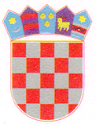 REPUBLIKA HRVATSKAOsječko-baranjska  županijaOpćina  ErnestinovoOpćinsko vijećeKLASA: 021-05/23-01/1URBROJ: 2158-19-01-23-1Ernestinovo,   19. siječnja 2023.